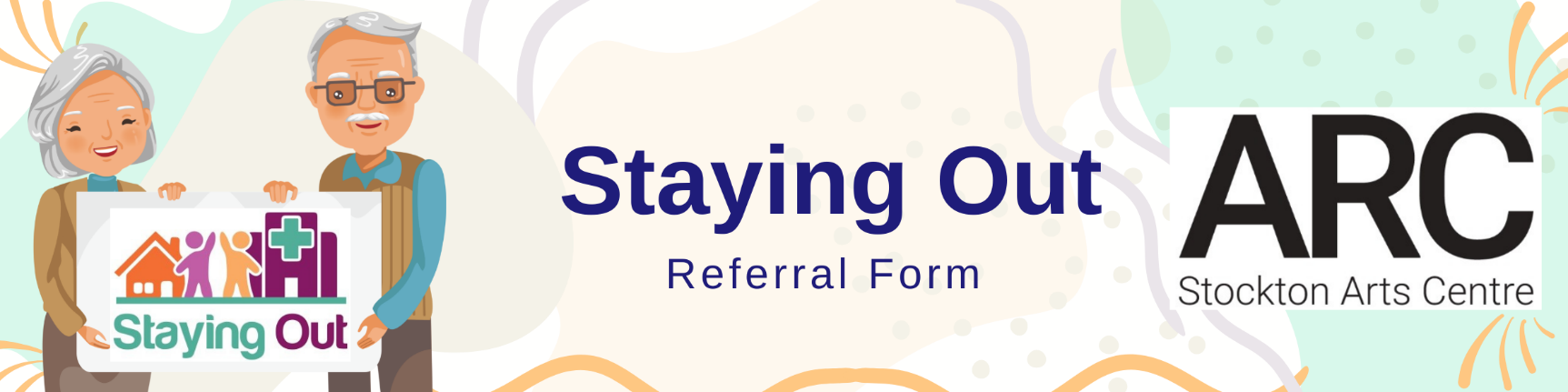 Participants can be referred to take part by GP’s, social prescribers, healthcare professionals, social workers, VCSE organisation staff, community group representatives, and carers. We also consider self-referrals and referrals from family members where a potential participant has limited contact with the avenues above.To be completed by the referrer:  Please return this form to ARC’s Creative Learning Producer, Sonya Curle.  You can do this by:Emailing sonya.curle@arconline.co.uk Posting to ARC Stockton, Dovecot Street, Stockton on Tees, TS18 1LLOr by in-person drop-off at ARC’s Box Office (at the address above).To be completed by ARC:Participants must meet all of the following referral criteria:Aged 65 years or overResident of Stockton on TeesAt risk of social isolationAble to mobilise independently (if they are unable to mobilise without a personal carer / assistance, a carer is required to attend in-person sessions)No personal care requirements (if they do have personal care requirements, a carer is required to attend in-person sessions)Participant contact detailsParticipant contact detailsParticipant contact detailsParticipant contact detailsFirst nameSurnameDate of birthGenderHome phone numberMobile phone numberAddressPostcodeParticipant’s emergency / additional contact detailsParticipant’s emergency / additional contact detailsEmergency / additional contact nameEmergency / additional contact number / emailRelationship to referred personReferral agent detailsReferral agent detailsReferral byJob title and organisation EmailPhone numberParticipant attendance preferenceParticipant attendance preferenceParticipant attendance preferenceParticipant attendance preferenceIn-personRemoteParticipant referral informationParticipant referral informationParticipant referral informationParticipant referral informationDoes the referred participant experience Alzheimer’s or a Dementia?Does the referred participant experience Alzheimer’s or a Dementia?Does the referred participant experience Alzheimer’s or a Dementia?Does the referred participant experience Alzheimer’s or a Dementia?YesNoIf yes, how does it present?If yes, how does it present?If yes, how does it present?If yes, how does it present?Does the participant have any other presenting medical or health issues?Does the participant have any other presenting medical or health issues?Does the participant have any other presenting medical or health issues?Does the participant have any other presenting medical or health issues?YesNoIf yes, please give detailsIf yes, please give detailsIf yes, please give detailsIf yes, please give detailsDoes the participant have any access requirements?  (In-person AND remote participants)Does the participant have any access requirements?  (In-person AND remote participants)Does the participant have any access requirements?  (In-person AND remote participants)Does the participant have any access requirements?  (In-person AND remote participants)YesNoIf yes, please give detailsIf yes, please give detailsIf yes, please give detailsIf yes, please give detailsWill the participant be attending with a personal carer?  (In-person participants only)Will the participant be attending with a personal carer?  (In-person participants only)Will the participant be attending with a personal carer?  (In-person participants only)Will the participant be attending with a personal carer?  (In-person participants only)YesNoIf yes, who will be supporting them 1-1?If yes, who will be supporting them 1-1?If yes, who will be supporting them 1-1?If yes, who will be supporting them 1-1?Is the participant able to travel to and from the venue independently?  (In-person participants only)Is the participant able to travel to and from the venue independently?  (In-person participants only)Is the participant able to travel to and from the venue independently?  (In-person participants only)Is the participant able to travel to and from the venue independently?  (In-person participants only)YesNoIf no, please give details of transport arrangementsIf no, please give details of transport arrangementsIf no, please give details of transport arrangementsIf no, please give details of transport arrangementsRecord of contactRecord of contactRecord of contactRecord of contactFollow up phone call with referrerFollow up phone call with referrerFollow up phone call with referrerFollow up phone call with referrerDateARC staff nameParticipant nameDate of birthNotesNotesNotesNotesAgreed attendance modelAgreed attendance modelAgreed attendance modelAgreed attendance modelIn-personRemoteAccess requirements (please include carer details if necessary)Access requirements (please include carer details if necessary)Access requirements (please include carer details if necessary)Access requirements (please include carer details if necessary)Dietary requirements (in-person attendance only)Dietary requirements (in-person attendance only)Dietary requirements (in-person attendance only)Dietary requirements (in-person attendance only)Any known allergies (in-person AND remote attendance – alternative resources may be required)Any known allergies (in-person AND remote attendance – alternative resources may be required)Any known allergies (in-person AND remote attendance – alternative resources may be required)Any known allergies (in-person AND remote attendance – alternative resources may be required)Travel arrangementsTravel arrangementsTravel arrangementsTravel arrangementsAdmin detailsAdmin detailsAdmin detailsAdmin detailsDate referral receivedProposed start dateLink to ‘Participant Record’ on system